5086P2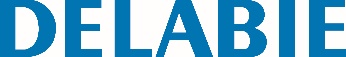 Угловая ручка 135°, Ø 25, 400 x 400 мм, полированная нержавеющая стальАртикул: 5086P2 Технические характеристикиИзогнутая опорная ручка 135° Ø 25 для МГН.  Используется как поручень для опоры (горизонтальная часть) или для подъема (часть 135°) для унитаза, душа или ванны.  Может одинаково устанавливаться как справа, так и слева.  Размеры : 400 x 400 мм.  Труба из бактериостатической нержавеющей стали 304. Покрытие ультраполированная блестящая сталь, однородная поверхность без шероховатостей облегчасть уход и чистку.  Соединение с трубой невидимым сварочным швом (уникальная технология “ArN-Securit”).  Расстояние между ручкой и стеной 40 мм : Минимальное занимаемое пространство не позволяетпротянуть руку между трубой и стеной, что помогает избежать переломов во время падения.  Скрытые крепления за пластиной с 3 отверстиями, нержавеющая сталь 304, Ø 72.  Пластины и накладки из нержавеющей стали 304.  Поставвляется с винтами из нержавеющей стали для бетонной стены.  Протестирована на вес более 200 кг.Максимально рекомендуемый вес пользователя : 115 кг.  Гарантия 10 лет.Маркировка CE.